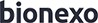 Bionexo do Brasil LtdaRelatório emitido em 31/05/2023 10:22CompradorIGH - HEMU - Hospital Estadual da Mulher (11.858.570/0002-14)Rua R 7, esquina com Av. Perimetral s/n - Setor Oeste - GOIÂNIA, GO  CEP: 74.530-020Relação de Itens (Confirmação)Pedido de Cotação : 287131477COTAÇÃO Nº 37496 - LABORATÓRIO - HEMU MAIO2023Frete PróprioObservações: *PAGAMENTO: Somente a prazo e por meio de depósito em conta PJ do fornecedor. *FRETE: Só serão aceitas propostas com frete CIF e para entrega no endereço: RUA R7 C/ AV PERIMETRAL, SETOR COIMBRA, Goiânia/GO CEP: 74.530-020, dia e horário especificado. *CERTIDÕES: As Certidões Municipal, Estadual de Goiás, Federal, FGTS e Trabalhista devem estar regulares desde a data da emissão da proposta até a data do pagamento. *REGULAMENTO: O processo de compras obedecerá ao Regulamento de Compras do IGH, prevalecendo este em relação a estes termos em caso de divergência.Tipo de Cotação: Cotação Normal Fornecedor :Data de Confirmação :Produto	Código ProgramaçãoFabricante Embalagem Fornecedor Comentário	Justificativa	PreçoPreçoRent(%) Quantidade	ValorUsuáriode EntregaUnitário FábricaTotalADESIVO STOPER POS-COLETABANDAGEM -UNIDADE38054	-ADESIVO POS COLETA DE SANGUE BRANCA C/500, CIEXCAIXABF DE ANDRADE HOSPITALARnull;Farmatex- Não atingiramfaturamento mínimo Labingá- Não atende condição depagamentoR$ 0,0266R$	5000 UnidadeR$ 133,0000Danielly Evelyn Pereira Da Cruz29/05/202314:50ALCOOL SWAB 70% -> MINI GASE EMBEBIDA COM ALCOOL PARA ASSEPSIA; EMABLADOINDIVIDUALMENTE 25803	- EM ENVELOPETERMOSSELADO, LACRADO, EM POLIMERO PLASTICO - ENVELOPEALCOOL ANTISSEP.70% ISOPROPILICO (SWAB) SACHE C/100, MEDIXCAIXABF DE ANDRADE HOSPITALARnull;CM Hospitalar, Med Center - Não atende as condições depagamento Sensorial, Farmatex, Med Futura - Nãoatingiufaturamento mínimoR$ 4,5000R$	200 CaixaR$ 900,0000Danielly Evelyn Pereira Da Cruz29/05/202314:50Total Parcial:R$ 1.033,0000Total de Itens da Cotação: 12  Total de Itens Impressos: 2Produto	Código ProgramaçãoFabricante Embalagem Fornecedor Comentário	Justificativa	PreçoPreçoRent(%) Quantidade	ValorUsuáriode EntregaUnitário FábricaTotalEQUIPO GRAVIT7		P/SANGUE E HEMODERIVADOS38114	-EQUIPO TRANSFUSAO DE SANGUE CAMARA DUPLA COM FILTRO LUER LOCK - LAMEDID - LAMEDIDPACOTECientifica Médica Hospitalar Ltdanull	-		R$ 3,7900R$ 0,0000300 Unidade	R$1.137,0000Danielly Evelyn Pereira Da Cruz29/05/202314:50Total Parcial:300.0	R$1.137,0000Total de Itens da Cotação: 12  Total de Itens Impressos: 1Produto	Código ProgramaçãoFabricante Embalagem Fornecedor Comentário	Justificativa	PreçoPreçoRent(%) Quantidade	ValorUsuáriode EntregaUnitário FábricaTotalCOLETOR DEURINA 24 HORAS2000ML - FRASCOEM POLIETILENO17299	-COLETOR 24 HORAS TRANSLUCIDO 2 LT, CRALPLASTUNIDADEGleidson Rodrigues Ranulfo Eireli - Eppnull;- Coop. Central, CBS, Labingá, Hosptech, Master, Ativa Não atende a condição depagamento - Ultramedical, Sensorial, Deskarplás, Labor -Não atingiu faturamento mínimo Biosul,Premier - Não responderam o e- mail de homologaçãoR$ 5,1000R$ 0,000030 Unidade	R$153,0000Danielly Evelyn Pereira Da Cruz29/05/202314:50COLETOR DE URINA ESTERIL P/UROCULTURA 50-80ML -VOLUME 50A 80 ML4455	-COLETOR SEM PA ESTERIL 50 ML PCT C/100- CRALPLAST - CRALPLASTCAIXAGleidson Rodrigues Ranulfo Eireli - Eppnull;Labingá - Não atende as condições de prazo/frete Farmatex - Não atingiufaturamento mínimoR$ 0,3400R$ 0,00001000 Unidade	R$340,0000Danielly Evelyn Pereira Da Cruz29/05/202314:50DEXTROSOL 75G /6  FRASCO 300ML -FRASCO38110	-GLUC-O-TEST ADULTO LIMAO 75G 300 ML, RENYLABFRASCOGleidson Rodrigues Ranulfo Eireli - Eppnull	-		R$ 4,9500R$ 0,000010 Frasco	R$49,5000Danielly Evelyn Pereira Da Cruz29/05/202314:50KIT COLORACAO HEMATOLOGICA PANOTICO 3X500ML -> KITPARA COLORAÇÃO HEMATOLOGICARAPIDA PANOTICO COM SOLUÇOES 1,2, 3. - UNIDADE4470	-KIT INSTANT PROV. FRASCO C/ 500ML - NEWPROVCAIXAGleidson Rodrigues Ranulfo Eireli - Eppnull;Master, Hosptech e Labingá - Nãoatende condição de pagamento Ultra Medical, Sensorial -Não atinge faturamentomínimo Biosul - Não respondeu o e-mail de homologaçãoR$ 45,0000R$	7 UnidadeR$ 315,0000Danielly Evelyn Pereira Da Cruz29/05/202314:50KIT TESTE DE SIFILIS VDRL -CAIXA C/ 250TESTES38402	-VDRL (PRONTO P/ USO) 5,5ML 250 TESTES - WIENER - WIENERFRASCOGleidson Rodrigues Ranulfo Eireli - Eppnull;Master, Labingá,Hosptech - Não atende a condiçãode pagamento Labtech, - Não atingiufaturamentomínimo Wama,Premier -Não respondeu o e-mail de homologaçãoR$ 56,0000R$	10 UnidadeR$ 560,0000Danielly Evelyn Pereira Da Cruz29/05/202314:50TUBO COL.VACUO PLASTICO TAMPAVERMELHA 4ML C/ATIVADOR -PACOTE38360	-TUBO SORO 4 ML C/ ATIVADOR CX C/ 100 - FIRST- FIRSTRACKGleidson Rodrigues Ranulfo Eireli - Eppnull;MasterDiagnostica, - Não atende a condição de pagamento Sensorial, Labtech, Farnatex, Labor,Promedix - Não atingiufaturamentoR$ 58,0000R$	20 Pacote0,0000R$ 1.160,0000Danielly Evelyn Pereira Da Cruz29/05/2023TUBO DE ENSAIO12 DE VIDRO S/ORLA12 X 75MM -UNIDADE38372	-TUBO 12X75MM VIDRO CX C/ 250 - GLOBAL- GLOBALCAIXAGleidson Rodrigues Ranulfo Eireli - EppnullFarmatex- Nãoatinge faturamento mínimo;Labingá - Nãoatende condição de pagamento/prazo Premier - Não respondeu o e-mail de homologaçãoR$ 0,2000R$ 0,0000250 Unidade	R$50,0000Danielly Evelyn Pereira Da Cruz29/05/202314:50Total Parcial:1337.0	R$3.147,5000Total de Itens da Cotação: 12  Total de Itens Impressos: 8Produto	Código ProgramaçãoFabricante Embalagem Fornecedor Comentário	Justificativa	PreçoPreçoRent(%) Quantidade	ValorUsuáriode EntregaUnitário FábricaTotalCOLETOR DE URINA INFANTIL (MASCULINO) ESTERIL 100ML - EM SACOS DE POLIETILENO DE BAIXA DENSIDADE,COLETOR DE URINA INFANTIL;Labor - Não atingiuR$	R$Danielly EvelynR$	Pereira DaADESIVO DUPLAFACE, ANTIALERGICO, COM ORIFICIO, COM GRADUAÇÃO ATÉ 100ML, ESTÉRIL (PARA UROCULTURA).REG.MS.15726	-ESTERIL MASCULINO 100ML , CRALUND	H M Borges	nullfaturamento mínimo0,65000,0000	2000 Unidade 1.300,0000Cruz29/05/202314:50Total Parcial:2000.0	R$1.300,0000Total de Itens da Cotação: 12  Total de Itens Impressos: 1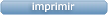 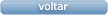 Clique aqui para geração de relatório completo com quebra de páginaTotal Geral:8837.0	R$6.617,5000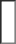 FornecedorFaturamento MínimoPrazo de EntregaValidade da PropostaCondições de PagamentoFreteObservações1BF DE ANDRADE HOSPITALARGOIÁS - GOGlazielly Fagundes - 62985704680 vendas3@bfdeandradehospitalar.com.br Mais informaçõesR$ 200,00001 dias após confirmação20/05/202330 ddlCIFnull2Cientifica Médica Hospitalar LtdaGOIÂNIA - GOVanessa Nogueira - (62) 3088-9700 vendas3@cientificahospitalar.com.br Mais informaçõesR$ 200,0000200 dias após confirmação20/05/202330 ddlCIFnull3Gleidson Rodrigues Ranulfo Eireli - EppGOIÂNIA - GOGleidson Rodrigues Ranulfo - 62 3093-5116cotacoesopcao@gmail.comMais informaçõesR$ 200,00002 dias após confirmação20/05/202330 ddlCIFnull4H M BorgesGOIÂNIA - GOHarley Borges - 62 3581-0361 vitalmedgo@gmail.comMais informaçõesR$ 250,00002 dias após confirmação20/05/202330 ddlCIFnullmínimo Biosul - Não respondeu o e-mail de homologação14:5011 TUBO COLETA A38364-	TUBO EDTA 2CAIXAGleidsonnull;Master, Labingá -R$R$10 PacoteR$DaniellyVACUO PLASTICOML CX C/ 100RodriguesNão atende52,00000,0000520,0000EvelynTAMPA ROXA EDTA- FIRSTLAB -Ranulfocondição dePereira Da2ML - PACOTEFIRSTLABEireli - Epppagamento/freteCruzBiosul - Nãorespondeu o e-mail29/05/2023de homologação14:50Labtech e